COUNTY OF ALAMEDABidders Conference Attendees ListtoRFQ No. 902174forVehicle Upfitting Fabrication ServicesNetworking/Bidders Conference Held February 27, 2023Alameda County is committed to reducing environmental impacts across our entire supply chain. 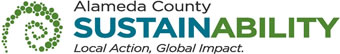 If printing this document, please print only what you need, print double-sided, and use recycled-content paper.The following participants attended the Bidders Conference:VENDOR BID LIST RFQ No. 902174– Vehicle Upfitting Fabrication ServicesThis Vendor Bid List is being provided for informational purposes to assist bidders in making contact with other businesses as needed to develop local small and emerging business subcontracting relationships to meet the requirements of the Small Local Emerging Business (SLEB) Program: Small Local Emerging Business (SLEB) Program.This RFQ is being issued to all vendors on the Vendor Bid List; the following revised vendor bid list includes contact information for each vendor attendee at the Networking/Bidders Conferences.This County of Alameda, General Services Agency (GSA), RFQ Bidders Conference Attendees List has been electronically issued to potential bidders via e-mail.  E-mail addresses used are those in the County’s Small Local Emerging Business (SLEB) Vendor Database or from other sources.  If you have registered or are certified as a SLEB, please ensure that the complete and accurate e-mail address is noted and kept updated in the SLEB Vendor Database.  This RFQ Bidders Conference Attendees List will also be posted on the GSA Contracting Opportunities website located at Alameda County Current Contracting Opportunities.Company Name / AddressRepresentativeContact InformationLehr Auto19813 Cabot Rd. Hayward, CA 94545Mike McGeePhone: (925) 303-9513Lehr Auto19813 Cabot Rd. Hayward, CA 94545Mike McGeeE-Mail: Lehr Auto19813 Cabot Rd. Hayward, CA 94545Mike McGeePrime Contractor: YesLehr Auto19813 Cabot Rd. Hayward, CA 94545Mike McGeeSubcontractor: NoLehr Auto19813 Cabot Rd. Hayward, CA 94545Mike McGeeCertified SLEB: YesRFQ No. 902174  Vehicle Upfitting Fabrication Services Vendor ListBusinessContactPhoneAddressCityEmail  35th Avenue Union 76Sonny Nguyen( 510 ) 530-35503420 35th AveOAKLAND  A & C Auto SvcLyan Du( 510 ) 481-9589186 E Lewelling BlvdSAN LORENZO  A & H Truck RepairGeorge Anderson( 510 ) 487-433030319 Union City Blvd.UNION CITY  A & P Svc CtrArthur Yu( 510 ) 658-0611398 W Macarthur BlvdOAKLAND  A & P Svc CtrKevin Ma( 510 ) 601-01883506 Piedmont AveOAKLAND  A 1 Spring Svc CoRUBEN FLORES( 510 ) 569-66119722 Macarthur BlvdOAKLANDSPRINGUY@A1SPRING.COM  A Street Tire & SvcEugene Kim( 510 ) 886-46311015 A StHAYWARDeugeneykim@hotmail.com  Aamco TransmissionsAzaria Berhane( 510 ) 836-44563050 Brook StOAKLANDaamcoakland@yahoo.com  Aamco TransmissionsDan Sherry( 510 ) 796-79903670 Thornton AveFREMONT  ABC Transmission of OaklandJuan Gonzalez( 510 ) 569-99128925 San Leandro StreetOAKLAND9718823@gmail.com  Ackerman's Servicing VolvosBruce Ackerman( 510 ) 549-93302220 San Pablo AveBERKELEY  Acme Car SvcGeorge Colgett( 510 ) 582-68001015 Grove WayHAYWARD  Al Hubbard's Machine ShopChristopher Cook( 510 ) 537-188521030 MeeklandHAYWARD  Albany Tire ServiceMark Hoogs( 510 ) 525-6427742 San Pablo AvenueALBANYmhoogs@yahoo.com  Alberto's Auto RepairAlberto Rodriguez( 510 ) 261-0130801 54th AveOAKLAND  All Mufflers DiscountedJohn Rogers( 510 ) 535-26814256 International BlvdOAKLAND  All PartsDavid Feder( 510 ) 548-87482255 San Pablo AveBERKELEY  All Tune & LubeFred Mohammed( 925 ) 373-79214001 1st St # 8LIVERMORE  Allen's Automotive & TowingJeff Pawlowsky( 925 ) 449-3000185 N K StLIVERMORE  American PerformanceSteve La Fountaine( 925 ) 426-88993596 Utah St #APLEASANTONslafountaine@sbcglobal.net  Andy's ValeroAndy Shahkarami( 510 ) 651-378239990 Fremont BlvdFREMONT  Auto Analysts IIAnil Singh( 510 ) 582-020119592 Center StreetCASTRO VALLEYcircuit8883@sbcglobal.net  Auto Tech-1Chih Chen( 510 ) 895-287914856 Washington AveSAN LEANDRO  AutobahnDave Wiltgen( 925 ) 829-55556398 Dougherty Rd # 23DUBLIN  AutomastersGlenn Logan( 510 ) 654-66146200 Shattuck AveOAKLAND  Automax Of Bay AreaTak Tam( 510 ) 533-33931750 E 12th StOAKLAND  Automotive CenterRobert Brown Jr( 510 ) 483-71572482 Teagarden StSAN LEANDRO  Autotron Service CtrCharles Rich( 925 ) 484-24003688 Washington St # FPLEASANTON  B & J TiresVernardo Veltram( 510 ) 562-02105901 Coliseum WayOAKLAND  B & N Foreign Car SvcVince Mitkov( 510 ) 278-980020525 Mission Blvd # AHAYWARD  B & S Hacienda Auto Body PaintDavid Sanchez( 925 ) 847-87893687 Old Santa Rita Rd # 27PLEASANTON  B P Deol Automobile SvcPiara Deol( 510 ) 782-40631974 W Tennyson RdHAYWARD  BAR-KEN ENTERPRISESJoaquin Limtiaco( 925 ) 443-84731012 N Vasco Rd # ALIVERMOREPAMMCGINTY@AOL.COM  Bavarian ProfessionalsMichael Dennison( 510 ) 524-60001218 7th StBERKELEYteam@bavpros.com  BAY BRIDGE AUTO BODYSung Kim( 510 ) 635-20202130 90TH AVE.OAKLANDmike@baybridgeautobody.net  Bay Cities Auto RepairTarek Tbouremeleh( 510 ) 733-555925711 Dollar St # 14 AHAYWARD  Bay City AlternatorsArisdeo Zambrano( 510 ) 633-15128807 E 14th StOAKLAND  Bay Equipment & RepairSam Portillo( 510 ) 783-90503393 Enterprise AveHAYWARDsam@cabear.com  Bay European StarJohn Aslami( 510 ) 792-810037555 Centralmont Pl # BFREMONT  Beetle PowerRandy Hadley( 925 ) 846-20251809 Santa Rita Rd # HPLEASANTON  Ben A Begier BuickJames A. Begier( 510 ) 357-76111915 E 14th StSAN LEANDROcffj2001@yahoo.com  Benner AutomotiveMichael J Benner( 510 ) 832-1244488 25th StOAKLAND  Beratlis AutomotiveChris Beratlis( 925 ) 846-57003597 Nevada St # APLEASANTONberatlis@aol.com  Berkeley Autometrics IncJohn Hafez( 510 ) 524-38811340 San Pablo AveBERKELEY  Berkeley MinicarMark Lempert( 510 ) 841-12212498 San Pablo AveBERKELEY  Berkeley Radiator WorksFelipe Romero( 510 ) 845-31512732 San Pablo AveBERKELEY  Berry Brothers Towing & TrnsprRobin Berry( 510 ) 465-7215598 55th StOAKLANDbberry598@aol.com  Best Auto RepairRichard Aong( 510 ) 268-93662605 Market StOAKLANDrichaong@sbcglobal.net  Best Auto RepairRichard Aong( 510 ) 268-93662605 Market StOAKLANDrichaong@sbcglobal.net  Best Auto SvcLarry Chao( 510 ) 494-92784461 Peralta Blvd # 1FREMONT  Best Express AutoFrank Silva( 510 ) 923-10006006 San Pablo AveOAKLANDbestexpressauto@aol.com  Betts Truck PartsDon Devaney( 510 ) 633-4500950 Doolittle DrSAN LEANDRO  Bevilacqua Foreign Car SpecTony E Bevilacqua( 510 ) 538-1441593 Industrial Pkwy WHAYWARD  Big O Tires #14Chris Gould( 510 ) 786-3770263 W A StHAYWARD  Big O Tires IncRon Le Brun( 510 ) 490-244642240 Fremont BlvdFREMONT  Big O Tires IncJohnny Vierra( 510 ) 357-847315241 Washington AveSAN LEANDRO  Big O Tires IncRon Le Brun( 510 ) 490-244642240 Fremont BlvdFREMONT  Big O Tires IncTerry Mccune( 925 ) 373-06604025 1st StLIVERMORE  Big O Tires IncFrans Vroostad( 510 ) 794-562235255 Newark BlvdNEWARK  Big O Tires IncGreg Mitchell( 925 ) 829-19507121 Dublin BlvdDUBLIN  Big O Tires IncPaul Mc Kellare( 510 ) 351-50222201 Washington AveSAN LEANDRO  Bill & Bill's Body & FenderPaul Vittoria( 510 ) 568-37821500 105th AveOAKLAND  Bnp Foreign Auto ClinicRattana Nakonsut( 510 ) 226-957040869 Albrae StFREMONT  Bob's Auto RepairBob Fox( 510 ) 657-50803824 Union StFREMONT  Bob's Bridge Auto RepairBoris Faynboym( 510 ) 796-9595308 Mowry AveFREMONT  Bo's ImportsBo Fay( 510 ) 784-015828184 Industrial BlvdHAYWARD  Breakwater 76Philip Sohn( 510 ) 782-93773500 Breakwater AveHAYWARDpsohn@breakwater76.com  Breakwater 76Philip Sohn( 510 ) 782-93773500 Breakwater AveHAYWARDpsohn@breakwater76.com  British-american Car SvcJack Little( 510 ) 452-4322426 25th StOAKLANDno e-mail  Broadway Motors & MufflersDave Hess( 925 ) 828-55117140 Village PkwyDUBLINdmhesshess@netscape.net  Broadway Terrace UnocalQuang Duong( 510 ) 653-44435300 Broadway AveOAKLAND  Broadway Union 76Clement Leung( 510 ) 655-76623943 BroadwayOAKLANDckcl76@att.net  Broadway VolkswagenMike Murphy( 510 ) 834-77112740 BroadwayOAKLAND  Buchanan Auto Electric IncHank Andreotti( 510 ) 452-40252300 Mandela PkwyOAKLANDBAEOAKLAND@SBCGLOBAL.NET  Bud Adams Auto RepairBud Adams( 510 ) 886-929918811 Lake Chabot RdCASTRO VALLEY  C & J AutomotiveJohn Vonnegut( 510 ) 352-47731996 Alvarado StSAN LEANDRO  California Fleet MaintenanceGeorge Nunes( 510 ) 429-52882450 Whipple RdHAYWARDcafleet@pacbell.net  Car Care ServiceKristi Roy( 510 ) 521-99901639 Park StreetALAMEDAcarcareservice@sbcglobal.net  Car SvcDouglas Cheng( 510 ) 547-01705865 Broadway TerOAKLAND  Carlson's GarageDaniel Chin Jr( 510 ) 845-67722105 Parker StBERKELEY  Castro Street Body ShopGeorge Rodrigues( 510 ) 351-7906718 Castro StSAN LEANDRO  Castro Valley Autohaus IncCaroline Blackman( 510 ) 581-452520697 Park WayCASTRO VALLEY  Castro Valley Union 76Jack Moorjani( 510 ) 581-67002445 Castro Valley BlvdCASTRO VALLEY  Cavanaugh Motors Parts DeptLee Cavanaugh( 510 ) 523-52461700 Park StALAMEDAcavanaughmotors@aol.com  Centerville Radiator SvcJim Piskel( 510 ) 793-347237515 Glenmoor DrFREMONTCLW@PACBELL.NET  Charles AutoCharles Stallworth( 510 ) 652-92604500 Martin Luther King Jr. WayOAKLANDtrosulala@yahoo.com  Charlie's GaragePradeep Pal( 510 ) 849-08592503 10th StBERKELEYsimrin_pal@yahoo.com  Chevrolet Specialists- Hart'sRick Hart( 510 ) 887-62012543 W Winton Ave # 5aHAYWARDservice@hartauto.com  Choy Auto Body & RepairTai Vang( 510 ) 532-84881407 Foothill BlvdOAKLAND  Christian Auto RepairJames Carr( 510 ) 562-7183910 92nd Ave.OAKLAND  Chuck's Auto & Truck RepairChuck Adams( 925 ) 447-1444240 N I StLIVERMORE  City Garage CarstarEdward Nwokedi( 510 ) 444-1400295 29th StOAKLANDmrceo@pacbell.net  Class A Auto CareRaffy Bolario( 510 ) 352-6001695 Thornton StSAN LEANDRO  Clutch WizardBrian Jeffries( 510 ) 527-91771513 San Pablo AveBERKELEYkevin@clutchwizard.com  Commercial Auto TransmissionJuan Gomez( 510 ) 562-232310211 E 14th StOAKLAND  Comp-u-tune & BrakeEdwin McClenton( 510 ) 487-525524 Union SqUNION CITY  Continental Imports Auto SvcJuan Caicedo( 510 ) 532-66032215 E 14th StOAKLAND  D & B Enterprises - DBADavid Benson( 510 ) 352-28852183 East 14th St.SAN LEANDRO  D & M Auto PartsBob West( 925 ) 447-61001815 Chestnut StLIVERMORE  D & M Detail ShopRobert Mainini( 510 ) 527-26391085 Eastshore HwyBERKELEY  D H Walsh AutomotiveMichael Flahive( 510 ) 525-5994987 San Pablo AveALBANY  Dan Chin's Auto SvcDan Chin( 510 ) 848-76822558 Shattuck AveBERKELEY  Dana Meyer Foreign Car SvcDana Meyer( 510 ) 527-1938700 San Pablo AveALBANYdmeyer2@earthlink.net  Dave's Complete Auto SvcDavid Chu( 510 ) 451-56622250 Telegraph AveOAKLAND  Dave's Foreign Auto RepairsDavid Serago( 510 ) 791-590136389 Mission BlvdFREMONT  Dave's Muffler Brake RadiatorDave Chiem( 510 ) 632-74767744 E 14th StOAKLAND  Davis Auto RepairMercedes Marquez( 510 ) 576-95172220 Davis StSAN LEANDROmyma99@hotmail.com  Dean's Auto & ElectricDean Lokano( 925 ) 443-3323205 N I St # ALIVERMORE  Dee's American V-TwinsDee Genung( 510 ) 887-599423449 Foley St.HAYWARDdeesamervtwins@aol.com  Derek's Auto TechDerek Wu( 510 ) 537-3612820 Smalley AveHAYWARD  Diablo Auto Body IncBob King( 925 ) 462-71513275 Bernal AvePLEASANTON  Diablo Engine & MachineBRENDA GAUDIO( 925 ) 828-02226355 Scarlett Ct # 11DUBLINAAW111@AOL.COM  Diamond Diesel Svc IncTerry Moore( 510 ) 532-85002550 E 12th StOAKLANDterry@DiamondDiesel.com  Discount Brakes & TiresJohn Gomes( 510 ) 534-10102301 E 12th StOAKLAND  Don & Terry's GM Auto RepairDon Terry( 510 ) 784-11523117 Depot Rd.HAYWARD  DON SIGNER BUICK-CADILLAC INCDon Signer( 510 ) 226-123439639 Balentine DrNEWARKSIGNEROFFICE@AOL.COM  Doneright auto spaMichael Cohen( 510 ) 832-18883070 brook stOAKLANDMichaelc3827@yahoo.com  Don's Auto ClinicDon Lawson( 510 ) 849-17222555 College AveBERKELEY  Don's Body ShopRay Bridgeman( 510 ) 581-26112944 Grove WayCASTRO VALLEY  Dorso's Auto RepairRick Guardino( 510 ) 792-53153750 Bonde Way # 1FREMONT  Dot RadiatorMario Martinez( 510 ) 276-56112 Lewelling BlvdSAN LORENZO  Downtown Auto CtrRalph Sattore( 510 ) 547-44364145 BroadwayOAKLAND  Downtown Muffler SvcScott Neely( 510 ) 582-699622419 Mission BlvdHAYWARD  Drive Line SvcRichard Moore( 510 ) 352-35002474 Teagarden StSAN LEANDRO  Dublin AutoHarold Dorton( 925 ) 828-02436429 Golden Gate DriveDUBLINdublinauto@sbcglobal.net  Dublin Car TekTim Johnson( 925 ) 449-31576008 Dougherty RdDUBLIN  Dublin ToyotaEd Cornelius( 925 ) 829-77004321 Toyota DrDUBLIN  Dublin Transmissions SpecsJuan Andrade( 925 ) 828-84506878 Village PkwyDUBLIN  E B Auto SvcJohn Cheng( 510 ) 534-83282338 E 12th StOAKLAND  East Bay Frame & AxleMartin Mendoza( 510 ) 569-42851366 Doolittle DrSAN LEANDRO  East Bay MufflersMaria Haro( 510 ) 261-90464016 International Blvd.OAKLAND  Econo Lube N' TuneSushil Jhangiani( 510 ) 656-718840871 Albrae StFREMONT  Econo Lube N' TuneRavinder S Atwal( 510 ) 357-926514602 Washington AveSAN LEANDRO  Eddie's German Auto RepairGerhard Hocke( 510 ) 796-557537425 Glenmoor DrFREMONT  Ed's CrankshaftsEdwardo Thierry( 510 ) 783-94941412 W Winton AveHAYWARD  Elby's Machine ShopTerry Elbert( 925 ) 829-38536886 Village PkwyDUBLIN  Enthusiast AutomotiveKeith Pinckney( 510 ) 653-19555920 adeline streetOAKLANDEauto57@yahoo.com  Epifani RestorationsNino Epifani( 510 ) 525-34451216 5th StBERKELEY  European Auto Repair IncAlbert Boehler( 510 ) 521-20661928 High StALAMEDAAutotech2000@comcast.net  European Motors LtdRichard Fisher( 510 ) 832-60302915 BroadwayOAKLAND  European MotorworksPaul Singh( 510 ) 526-2286618 San Pablo AveALBANY  Excelsweld UsaRick Geertsema( 510 ) 534-33031231 16th AveOAKLANDEXWELD@PACBELL.NET  Expert Tune & SmogTommy Chan( 510 ) 889-59823889 Castro Valley BlvdCASTRO VALLEY  F G Auto RepairBill Ng( 510 ) 534-66342764 E 14th StOAKLAND  Falcon Collision RepairEmerson Dominguez( 510 ) 705-19042700 Tenth StreetBERKELEYfalconcollision@aol.com  Ferys GarageFery Doon( 510 ) 548-42322598 Sacramento StBERKELEY  Fifty Fifth Tire SvcAl Higgins( 510 ) 533-49375500 International BlvdOAKLAND  FMC Fleet Solutions IncFelipe Chua( 408 ) 569-563741903 Albrae StFREMONT  Frank's GarageDennis Vanderbuilt( 510 ) 582-890620747 Lake Chabot RdCASTRO VALLEY  Fremont Auto TechTony Park( 510 ) 796-55994546 Peralta Blvd # 21FREMONT  Fremont Pontiac GmcKENNETH OKENQUIST( 510 ) 623-771139800 Balentine DrNEWARKaguajardo@capitol-buick-pontiac-gmc.com  Fremont United Auto SvcDixon Cheung( 510 ) 793-718837159 Moraine StFREMONT  Fritz & Peters Independent VwJoe Klaus( 510 ) 444-3224420 25th StOAKLAND  George Oren Tire Specialist, Inc.Doug Anderson( 510 ) 534-05751350 International Blvd.OAKLANDorentire@aol.com  George V Arth & SonRon Arth( 510 ) 836-2535110 10th StOAKLANDRATARTH@HOTMAIL.COM  George Withers, Tifco Ind.George Withers( 925 ) 989-55904180 Jensen St.PLEASANTONGEWithers@aol.com  George's Auto Repair & SvcGeorge Silveira( 925 ) 484-229026 California Ave., #EPLEASANTON  George's Auto Repair SvcGeorge Evans( 510 ) 658-94054401 Market StEMERYVILLE  George's Automotive SvcLloyd Lee( 510 ) 276-350116348 Foothill BlvdSAN LEANDROLlee107@sbcglobal.net  German AutocraftSeung Lee( 510 ) 638-5473301 E 14th StSAN LEANDROAsianguy114@hotmail.com  Germany's Best IncPaul Vacakis( 510 ) 658-89485291 College AveOAKLAND  Glenmoor Auto Repair & PartsGerald L Raver( 510 ) 793-36664270 Peralta BlvdFREMONTglraver@aol.com  Golden Gate Transmissions IncBrenda Richards( 925 ) 463-27003878 Old Santa Rita RdPLEASANTONdeclined  Golden State Diesel MarineBarbara Campbell( 510 ) 465-1093351 EmbarcaderoOAKLANDbarbgsdm1@aol.com  Goodyear Tire & Rubber CoMark Costa( 510 ) 886-95003430 Castro Valley BlvdCASTRO VALLEY  Goodyear Tire & Rubber CoRyan Maas( 925 ) 462-49003420 Stanley BlvdPLEASANTON  Grandma's GarageNancy Rupprecht( 510 ) 527-1065821 Gilman StBERKELEY  Griffin MotorwerkeJohn T Griffin( 510 ) 524-74471485 San Pablo AveBERKELEY  Guaranteed Auto SvcGary Goodman( 510 ) 785-254323673 Connecticut St # 1HAYWARDguaranteedauto@pacbell.net  Guaranteed Auto SvcGary Goodman( 510 ) 785-254323673 Connecticut St # 1HAYWARDguaranteedauto@pacbell.net  H. Beck MotorsportsMike McDowell( 510 ) 208-57112344 Harrison StOAKLANDhbeckmotorsports@earthlink.net  Harder Automotive CtrSHAH Kazimi( 510 ) 784-1018197 W Harder RdHAYWARD  Hart's AutomotiveRick Hart( 510 ) 887-62012543 W Winton Ave # 5aHAYWARDservice@hartauto.com  Harvey & Madding, Inc.Ken Harvey( 925 ) 828-80307099 Amador Plaza RdDUBLINpaula@dublinhonda.com  Hasselgren Racing EnginesPaul Hasselgren( 510 ) 524-24851221 4th StBERKELEY  Henry's ServiceHenry Basurto( 510 ) 524-20721321 Gilman StALBANY  High Street Automotive CtrGarry Mclaughlin( 510 ) 532-5332441 High StOAKLANDteresamc55@aol.com  HiTech Auto & Truck RepairAndrew Nguyen( 510 ) 782-463124617 Industrial BlvdHAYWARDacnguyen@comcast.net  Hoang's Auto CareTrinh Hoang( 510 ) 886-271220009 Meekland AveHAYWARD  Honda Of OaklandConley Byrnes( 510 ) 420-92003330 BroadwayOAKLAND  Hooshi's Auto SvcHooshi Ghassmei( 510 ) 530-42221499 MacArthur BlvdOAKLAND  Hustead's Towing & Auto BodyGale Larks( 510 ) 549-09102037 Durant AveBERKELEY  IAM AUTO CAREJUSTIN TRAN( 510 ) 866-26552550 HIGH STOAKLANDiamautocare@gmail.com  Import Car SpecialistsDhevin Tran( 510 ) 744-176737191 Moraine StFREMONT  Import EngineeringDana Meyer( 510 ) 525-8760700 San Pablo AveALBANYdmeyer2@earthlink.net  Inca Chevron IncHugo Cornejo( 510 ) 843-47762996 Telegraph AveBERKELEY  Infinite Velocity Automotive, Inc.Debbie Tostenson( 510 ) 351-5800800 Davis StreetSAN LEANDROdebbiet@fhdailey.com  Irvington Auto SvcMike Nguyen( 510 ) 490-5366493 Washington BlvdFREMONTlanmynguyen@att.net  Irvington Wheel & Brake IncMichael O' Neal( 510 ) 656-575845499 Industrial Pl, #8FREMONTiwb_rush@comcast.net  J & J Repair SvcJim Herman( 510 ) 790-904437643 Timber St # RNEWARKjdherman@earthlink.net  J B Truck Electrical RepairJose Berrios( 510 ) 444-84001433 18th StOAKLAND  J&H MOTORSJesse Garrett( 510 ) 638-9804773 - 105th AvenueOAKLANDjhmotors@sbcglobal.net  Jack's Engine Supply & MachineRobert Schneider( 510 ) 465-5690469 4th StOAKLANDjes5699@msn.com  Janssen's Place AutobodyReinhard Janssen( 510 ) 796-61517855 Enterprise DrNEWARKJANSSENSPLACEAB@hotmail.com  Jeff's Mobile Glass Inc.Ahlberg Jeffery( 510 ) 583-101514450 Griffith StreetSAN LEANDROinfo@jeffsmobileglass.com  Jensen's Tire SvcLarry Jensen( 510 ) 487-12662410 Pratt AveHAYWARDjensenstireservice@hotmail.com  Jiffy LubeShane Jaramillo( 510 ) 582-76772492 Castro Valley BlvdCASTRO VALLEY  Jiffy LubeSokny Pek( 510 ) 793-919539197 Cedar BlvdNEWARK  Jiffy LubeDavid Stubblefield( 510 ) 843-3057960 University AveBERKELEY  Jim's Volkswagen RepairJim Pestana( 510 ) 582-138027283 Mission BlvdHAYWARD  Jing Gong Auto ClinicYi Deng( 510 ) 661-917540957 Albrae StFREMONT  Joe's Auto GlassFrank Rinella( 510 ) 524-5268636 San Pablo AveALBANY  John's European Auto SvcAnnette Wahlgren( 925 ) 551-78226295 Dougherty RdDUBLIN  Jtb AutotechJohnny Banh( 510 ) 659-862244250 Old Warm Springs Blvd #5FREMONTjtbauto@yahoo.com  Kar ServiceScott Kurtzer( 925 ) 449-93882730 Old 1st StLIVERMORE  Kar ShopKelvin Kruger( 510 ) 790-093237557 Dusterberry Way # 3FREMONTnatalie@krugergroup.com  Kelly's Truck RepairKelly Green( 510 ) 633-9600485 Hester StSAN LEANDRO  Ken Betts Svc CtrKen Betts( 510 ) 465-17613500 Lakeshore AveOAKLAND  Ken Betts TowingRober Craig( 510 ) 532-62404825 San Leandro StOAKLANDniner33@msn.com  Kenny's Auto RepairKen Lam( 510 ) 623-170541463 Albrae StFREMONTkennys_auto@earthlink.net  Kevin L Hinkley Auto TechKevin L Hinkley( 510 ) 881-10525269 Crow Canyon RdCASTRO VALLEYKLHAUTOTEC@aol.com  L & D AutoLydia Bonneau( 510 ) 796-903037444 Sycamore StNEWARK  L & L Auto RepairEdward Lam( 510 ) 451-2105641 E 10th StOAKLAND  L. M. West Inc.Reece Kerley( 510 ) 834-44342943 BroadwayOAKLAND  Larry's Automotive RepairLarry Colvin( 925 ) 462-062257California Ave # NPLEASANTONwlcolvin@inreach.com  Laurence Anderson CoLaurence Anderson( 510 ) 527-29381214 10th StBERKELEY  Leal's Auto MartBob Leal( 510 ) 796-3111440 Mowry AveFREMONTLEALFREMONT@YAHOO.COM  Lee's Car Care CtrHung Choo( 510 ) 796-45363670 Thornton Ave # BFREMONT  Les Schwab Tire CenterScott Omta( 510 ) 796-198536761 Fremont BlvdFREMONTscott.m.omta@lesschwab.com  Lido BpSat Singh( 510 ) 797-162335425 Newark BlvdNEWARKsat@autopiacarwash.com  Lim Auto RepairEak Lim( 510 ) 276-688117945 Hesperian BlvdSAN LORENZOsmogtech@gmail.com  Livermore Auto PartsKen Waite( 925 ) 447-7298167 S Livermore AveLIVERMORE  Livermore Auto PartsKen Waite( 925 ) 447-7298167 S Livermore AveLIVERMORE  M C Radiators & WeldingMarcelo Cabrera( 510 ) 436-44094307 E 12th StOAKLAND  M T AutoMark Weigel( 925 ) 294-96993587 1st St # CLIVERMORE  M-1 Mercedes OnlyJoel Reichenberg( 510 ) 490-272340863 Albrae StFREMONT  Mac Arthur Auto Svc CtrCarlos Teran( 510 ) 569-605810511 Macarthur BlvdOAKLAND  Mark's TransmissionsMark Garcia( 510 ) 790-332237560 Mission BlvdFREMONT  Marte Automotive ServiceFlorencio Marte( 510 ) 535-07121240 E 12th St.OAKLANDmarte@att.net  Marty's MetrixMarty Segarini( 510 ) 465-56981125 9th AveOAKLAND  Mckevitt Volvo & NissianJory Hite( 510 ) 848-22062700 Shattuck AveBERKELEY  Melrose Body ShopCharles Di Bari( 510 ) 534-85201410 31st AveOAKLAND  Michael Shane LeasureMichael Leasure( 510 ) 346-2886903 Williams StreetSAN LEANDRO  Midas Auto Systems ExpertsMike Glad( 510 ) 659-01113741 Washington BlvdFREMONT  Midas Muffler ShopsEarl Kilgore( 510 ) 532-31003464 Foothill BlvdOAKLAND  Midas Muffler ShopsDoug Montez( 510 ) 638-0141640 Hegenberger RdOAKLAND  Midas Muffler ShopsEarl Kilgore( 510 ) 532-31003464 Foothill BlvdOAKLAND  Midas Muffler ShopsDoug Montez( 510 ) 638-0141640 Hegenberger RdOAKLAND  Mike's Auto SvcMike Kuroki( 510 ) 848-12861699 University AveBERKELEY  Minute Muffler SvcAurelio Gomes( 510 ) 568-09686818 Foothill BlvdOAKLANDgtsservice@sbcglobal.net  Mission Car CarePat Brick( 510 ) 657-752746494 Mission BlvdFREMONT  Mission ChevronAjay Ahluwalia( 510 ) 886-066324086 Mission BlvdHAYWARD  Mission Valley ArcoEli Ramas( 510 ) 656-655540077 Mission BlvdFREMONTmvarco8243@sbcglobal.net  Monarch Leasing IncJan Scharnikow( 510 ) 471-553029899 Union City BlvdUNION CITYsales@monarchtruck.com  Montclair Auto TechEli Ashtiani( 510 ) 654-38885427 Telegraph Ave # E2OAKLAND  Monument Car PartsJim Farness( 925 ) 373-10861814 1st StLIVERMORE  Motor City AutomotiveAlan Cartwright( 510 ) 843-45213058 Shattuck AveBERKELEY  Mowry Automotive CtrJohn Donovan( 510 ) 791-82225100 Mowry AveFREMONT  Nekrawesh, LLCHamid Nekrawesh( 510 ) 889-054329294 Mission Blvd.HAYWARDnekrawesh@yahoo.com  Newark Collision CenterMiguel Maldonado( 510 ) 795-90007609 Thornton Ave.NEWARKncollision@yahoo.com  Newark RadiatorRobert Parson Jr( 510 ) 791-850037350 Filbert StNEWARK  Nick's Auto RepairNick Zarifis( 510 ) 276-647416640 Foothill BlvdSAN LEANDRO  Nickson's Brake SvcPaul Nickson( 510 ) 526-27371111 San Pablo AveALBANY  Nickson's Brake SvcPaul Nickson( 510 ) 526-27371111 San Pablo AveALBANY  Nilson Brothers GarageBernard DeLeo( 510 ) 533-44652860 38th AvenueOAKLANDnilson_brothers@hotmail.com  Nilson Brothers GarageBernard L De Leo( 510 ) 533-44652860 38th AveOAKLAND  Nippon European MotorsTom Inthawong( 510 ) 527-2443730 San Pablo AveALBANY  Nohr Automotive SvcTom Perry( 510 ) 483-93301940 Washington AveSAN LEANDRO  Norm's Tow SvcNorm Phillips( 925 ) 455-44665940 Northfront RoadLIVERMORE  Oakland AcuraRick Mc Peak( 510 ) 444-8383277 27th StOAKLAND  Oakland Auto WorksGlen Poywing( 510 ) 597-8388240 W Macarthur BlvdOAKLAND  Oceanworks Ii Jeep & CherokeeChris Cucuel( 510 ) 845-53371030 Carleton StBERKELEY  Oceanworks Japanese Car RepairAngus Powelson( 510 ) 849-13832703 10th StBERKELEY  O'connell's Volvo Alameda SvcMichael J O'Connell( 510 ) 865-72551537 Webster StALAMEDA  Omega Automotive Honda RepairMing Shen( 510 ) 794-65643710 Bonde Way # 4FREMONT  P & S EnterprisesMike Silva( 510 ) 276-6443165 Lewelling BlvdSAN LORENZONoEmail@Address.com  P R MotorsportsRick Weldon( 510 ) 786-085119845 Cabot BlvdHAYWARD  Pankeys RadiatorJim Burns( 510 ) 581-680421805 Foothill BlvdHAYWARD  Park St. Automotive ServiceKennia Rodriguez( 510 ) 864-22591907 Park St.ALAMEDAinfo@parkstauto.com  Performance Auto Care RepairHossein Zadeh( 510 ) 659-971840931 Albrae StFREMONT  Peter Mitchell Auto RepairPeter Mitchell( 510 ) 845-18851745 Cedar StBERKELEY  Pete's Auto SvcPeter Choi( 510 ) 562-206010249 Macarthur BlvdOAKLANDPBBCPM6@EARTHLINK.NET  Pete's Foreign Auto RepairPete Banducci( 510 ) 656-493343203 Osgood RdFREMONT  Piedmont ShellNoel Coffin( 510 ) 654-051229 Wildwood AvePIEDMONTnoelcoffin@yahoo.com  Piedmont StablesLloyd Graham( 510 ) 531-99446525 Redwood RdOAKLAND  Pleasanton Auto Svc & RepairJohn Rife( 925 ) 463-16223880 Old Santa Rita RdPLEASANTON  Pleasanton Truck & EquipmentBob Molinaro( 925 ) 846-92223110 Busch RdPLEASANTONeric@ptande.com  Precision Auto CareNayef Yamini( 510 ) 351-821113990 E 14th StSAN LEANDROnyamini@aol.com  Precision Auto RepairRobert Edgren( 925 ) 462-7440164 Wyoming St # APLEASANTON  Precision Motive Inc.Susan & Patrick Hendrix( 510 ) 886-078925789 Dollar St Ste1HAYWARDPMOTIVE@aol.com  Precision TuneGeorge Kwong( 510 ) 658-88634045 BroadwayOAKLAND  Qiu Quality Auto Service IncLawrence Qiu( 510 ) 533-99991200 East 12th StreetOAKLAND5339999@gmail.com  Quality TechBruce Vuong( 510 ) 532-23551235 16th AveOAKLAND  Quality Tune-upMark Lord( 510 ) 790-06754194 Peralta Blvd.FREMONT  Quality Tune-upShaun Phan( 510 ) 582-92882780 Castro Valley Blvd.CASTRO VALLEY  R Gross EsquireRobert Gross( 510 ) 732-977723000 Connecticut St # 3HAYWARD  R Lance & Sons CoJason Ruckteschler( 925 ) 449-43436776 Patterson Pass Rd.LIVERMORE  R Mechanic Svc CtrTina Young( 925 ) 294-96455777 S Front RdLIVERMORE  Radiator EngineerJose Serreira( 510 ) 532-96944000 International BlvdOAKLAND  Rakha Auto Repair ShopGulzar Masah( 510 ) 635-8852905 77th AveOAKLAND  Richard's Automotive SvcRichard Kwan( 510 ) 483-43181495 Hays StSAN LEANDRO  Roger Kraus Tire IncRoger Kraus( 510 ) 582-50312896 Grove WayCASTRO VALLEY  Roger's AutoworksRoger Dalrymple( 510 ) 465-17053022 BroadwayOAKLANDpamsdal@comcast.net  Roger's Camping Trailers IncRussell Pennelly( 510 ) 657-52184038 Irvington AveFREMONT  Ron Goode MOTORS, INC.Len Goode( 510 ) 522-64002424 Clement AveALAMEDAOFFICE@RON-GOODE-TOYOTA-04001.DLRMAIL.COM  Rpm Co Mufflers # 2Kent Walton( 510 ) 582-037725870 Mission BlvdHAYWARD  Rst AutomotiveRebecca Kruger( 510 ) 494-808137473 Glenmoor DrFREMONT  Rynck Tire & Auto CtrKaren Menard( 925 ) 455-43301485 1st StLIVERMORE  Ry-nck Tire & Auto CtrLes Schivo( 925 ) 833-97006082 Dougherty RdDUBLIN  Ry-nck Tire & BrakePaul Maderios( 510 ) 523-2900861 Marina Village PkwyALAMEDA  S & S AutomotiveCecelia Santos( 510 ) 357-904114127 Washington AveSAN LEANDRO  Saab ReplayBen Rono( 510 ) 540-11201014 Carleton StBERKELEY  Salel ServiceLarry Nobriga( 510 ) 351-896115215 Washington AveSAN LEANDRO  SAL'S AUTO COLLISION REPAIRART CASTILLO( 510 ) 538-8663965 RUFUS CTHAYWARDSALS-ACR@YAHOO.COM  Sal's Foreign Car ServiceJohn James( 510 ) 582-52823343 Castro Valley Blvd.CASTRO VALLEY  San Leandro Auto SvcDavid Alexander( 510 ) 895-9422920 Estabrook St # DSAN LEANDRO  San Leandro Radiator IncRonald Klaas( 510 ) 483-8773870 Estabrook StSAN LEANDROradiator@sbcglobal.net  San Lorenzo Auto RepairAntonio Malonzo( 510 ) 481-79651436 Grant AveSAN LORENZO  Sas German AutoKen Benhamou( 925 ) 846-488626 California Ave # APLEASANTON  Saturn of FremontNorma Haynes( 510 ) 445-870039797 Balentine DrNEWARK  Saturn of OaklandNorma Haynes( 510 ) 839-64002401 BroadwayOAKLAND  SCR Collision Services, Inc.Abrahan Alonzo( 510 ) 538-8663965 Rufus Ct.HAYWARDa.alonzo@scr-services.com  Seever & Sons IncLou Seever( 925 ) 463-34433687 Old Santa Rita Road, # 7PLEASANTONseever_sons_tires@yahoo.com  Select ElectricsKris Brandenburger( 510 ) 528-7005823 Gilman StBERKELEY  Serrato & McDermottSTAN LEMKE( 510 ) 656-623340645 Fremont Blvd # 30FREMONT  Shanklin's Body ShopGreg Griggs( 510 ) 582-813025486 Mission BlvdHAYWARD  ShopJames R Andrews( 510 ) 797-405037555 Dusterberry Way # 5FREMONT  Silver Star LtdJohn Kelly( 510 ) 521-19563284 Central AveALAMEDA  Simi Management Corp.Rober Reichart( 510 ) 588-24063093 BroadwayOAKLAND  Smog Check StationsBob Singh( 510 ) 793-647135550 Fremont BlvdFREMONT  Smog ProsJojo Cuasito( 510 ) 656-699740077 Mission BlvdFREMONT  SNAP-ON TOOLSBILL HATEM( 510 ) 802-53941959 VALDOSTA COURTPLEASANTONWILLIAM.F.HATEM@SNAPON.COM  Sos Auto SvcJean Leysen( 510 ) 548-95902051 Ashby AveBERKELEY  Specialized Automotive ServicesCorrie Fernandes( 510 ) 569-98701366 Doolittle Drive, suite 4SAN LEANDROcorrie@specialautoservice.com  Specialized Automotive SystemsGeorge Menchini( 510 ) 569-98701366 Doolittle DrSAN LEANDRO  Speedee Oil Change & Tune UpRyan Male( 925 ) 426-966944 Mission DrPLEASANTON  Speedometer & Electric SvcJeff Oliphant( 510 ) 276-152221101 Mission BlvdHAYWARDjoliphant@speedoelectric.com  Steve's Valero #1Steve Asmann( 925 ) 462-58582991 Hopyard RdPLEASANTON  Steve's Valero #1Steve Asmann( 925 ) 462-58582991 Hopyard RdPLEASANTON  Stirtz MachineCarl Stirtz( 510 ) 536-27722041 International BlvdOAKLAND  Stoller's Auto RepairBob Stoller( 510 ) 887-817490 W Jackson StHAYWARD  Strasser's AutomotiveRay Strasser( 510 ) 538-182825711 Dollar St. No.1HAYWARD  Strehle's Body Shop IncGary Strehle( 510 ) 654-1497494 36th StOAKLANDstrehlesautobody@yahoo.com  T & L Muffler & BrakeTom Gomer( 510 ) 489-87561007 Decoto RdUNION CITY  T & T Auto RepairThanh Dang( 510 ) 832-2110330 Webster StOAKLAND  T.C.C.H.dba.Inter.Auto ServiceDetlev Hanschke( 925 ) 447-88772551 2nd StLIVERMOREDunia2610@sbcglobal.net  Tam Precision SvcHannelore Homorody( 925 ) 462-27783409 Blakemore CtPLEASANTON  Terry's Body ShopTerry Thompson( 510 ) 537-301022301 Meekland AveHAYWARD  The Model Garage, Inc.Peter Edinoff( 510 ) 540-58992920 Shattuck AveBERKELEYmodelgarage@modelgarageberkeley.com  The Pit StopMike Taketa( 510 ) 887-044828250 Hesperian BlvdHAYWARD  Tic Tac TowMark Castile( 510 ) 481-565616710 Rolando AveSAN LEANDRO  Tire Sales & Service, Inc.Larry Jensen( 510 ) 487-12662410 Pratt Ave.HAYWARD  Tires & Brakes For LessJohn Costa( 510 ) 562-919510201 Macarthur BlvdOAKLAND  Tommy's Auto BodyDrew Mickaels( 510 ) 581-188922383 Meekland AveHAYWARDdrew@tommysautobody.com  Top Quality BmwAvy Kanety( 510 ) 683-090540861 Albrae StFREMONT  Torchio's Auto RepairMike Bott( 510 ) 451-32722344 Webster StOAKLAND  Toyota Specialist Hart's AutoRick Hart( 510 ) 887-12452543 W Winton Ave # 5aHAYWARDservice@hartauto.com  Trailco Equipment CorpRon Bise( 510 ) 569-0903740 Julie Ann Way # 1OAKLAND  Tri Valley Car CareMarty Hernandez( 925 ) 443-74741737 1st StLIVERMORE  Tuan's Auto RepairTuan Nguyen( 510 ) 261-97074825 Foothill BlvdOAKLAND  Union Auto RepairXuan Dins( 510 ) 351-046714078 Washington AveSAN LEANDRO  Unique Engines & Auto RepairSergio Guijarro( 510 ) 538-472044 A StHAYWARD  Upper Grove Way Auto RepairCarmen Maldonaldo( 510 ) 537-44382932 Grove WayCASTRO VALLEY  Valley Auto RepairJohn Lewis( 510 ) 537-74152769 Castro Valley BlvdCASTRO VALLEY  Vargas Turbo & DieselRonald Vargas( 510 ) 537-226622018 Meekland AveHAYWARD  VIC MUFFLERS & AUTO REPAIRMARIA HERNANDEZ( 510 ) 430-02001244 DOOLITTLE DRIVESAN LEANDROvicnmaria@yahoo.com  Virdee's Foreign AutomotiveSohan Virdee( 510 ) 794-28564300 Decoto RdFREMONT  V-tech AutomotiveWendy Loh( 510 ) 632-74487895 International BlvdOAKLAND  Wagner & PigozziLeo J Pigozzi Jr( 510 ) 451-7707465 25th StOAKLAND  Walsh Brothers Machine WorksJon Pszenitzki( 510 ) 525-33001060 Harrison StBERKELEYwalshbro@pacbell.net  Warm Springs 76Alice Chen( 510 ) 657-357547011 Warm Springs BlvdFREMONTalicetchen@hotmail.com  Washington Township CentralQuinn Piening( 510 ) 797-566036849 San Pedro DrFREMONT  Washington Township Central ChRichard Brunelli( 510 ) 793-134036849 San Pedro Dr.FREMONT  Weatherford BmwMichael Umebayashi( 510 ) 654-8280750 Potter St.BERKELEY  Westline IndustriesJohn KAYE( 510 ) 783-5181P.O. BOX 1289ALAMEDA  Whitmore's Auto SvcLouis Whitmore( 510 ) 522-33881701 Buena Vista AveALAMEDA  Wholesale Transmission SvcDick Gauthier( 510 ) 532-07881421 17th AveOAKLAND  William H. Strehles IncGary Strehle( 510 ) 654-1497494 36th StOAKLAND  Windsor Square Auto SvcJohn Yu( 510 ) 352-11281900 Lewelling BlvdSAN LEANDROmanoiyu@aol.com  Wong's Auto SvcMichael Huang( 510 ) 436-76432801 Foothill BlvdOAKLAND  Wong's ExxonAaron Wong( 510 ) 535-16722200 E 12th StOAKLAND  World Imported Car SvcEric Johnson( 510 ) 568-6800355 E 14th StSAN LEANDROeric@worldimported.com  Yen's Auto RepairMark Yen( 510 ) 526-16011299 San Pablo AveALBANY  Your Auto CenterChao Nokham( 510 ) 835-3553435 E.12th StreetOAKLANDhongnokham@sbcglobal.netAdamson Police ProductsErin Ahern(844) 229-9224160 Airway BlvdLivermoreeahern@policeproducts.comAurostar CorporationVasudeva Kamath(510) 249-942246560 Fremont Blvd., Unit 201Fremontvasudeva@aurostar.netCapture TechnologiesChanda Brewer(510) 534-50503575 Alameda AveOaklandcbrewer@capturet.comCop Shop InstallationsCozette Lambert530-673-64541257 Hassett Ave, Suite DYuba Cityclambert@copshopinstalls.comCrystal CommunicationsMichelle Rodrigues(510) 895-95001601 Neptune DrSan Leandromichelle@crystalsmrinc.comEmperor Supply, Inc.Andrew Boydon( 510 ) 251-1234119 10th StreetOAKLANDandrewb@emperorelectrical.comEVO-Emergency Vehicle Outfitters IncPhil Hussein916-685-08009862 Kent StreetElk GrovePhil@evopse.comHeavy Equipment Parts(510) 293-61002416 Radley Ct. #4Haywardbrain@heavyeq.comInch's Tooling and MachiningConnie Inchaurregui916 652-06283230 Taylor RoadLoomisinchs@juno.comLehr Auto ElectricJim Stommel916.646.66264707 Northgate BlvdSacramentojim@lehrauto.comjond@lehrauto.commmcgee@lehrauto.comLloyd F. McKinney Assoc IncSherri Stanley( 510 ) 783-804325350 Cypress AvemueHAYWARDsherri.stanley@mckinneyassoc.comRed Dipper, LLC.Doug Parrish( 510 ) 746-6041701 Mountain BlvdOAKLANDdoug@reddipper.comSafety Dynamics CorporationJohn Sebastian510-547-7233320 Swan Way, Ste. 320Oaklandgov@safetydynamics.orgSF Cable, Inc.Pheo Truong( 510 ) 264-998828300 Industrial Blvd, Suite FHAYWARDptruong@sfcable.comTelepath CorporationGary Henriques49111 Milmont DriveFremontgary.henriques@telepathcorp.comThe LighthouseJon Domingos(510) 783-891019813 Cabot Blvd.Haywardjon@thelighthouseinc.comThe Truck DBA LighthouseDan Webster510-557-125719813 Cabot Blvd.Haywardbadda07@aol.comVision Communications Co.Mark Champ510-346-03001770 Neptune DriveSan Leandromchamp@2viscom.comNorthern California’s Emergency Vehicle Installations Kyle Umidon (408)-509-6271 norcalevi@yahoo.comAudiomobile David Trinh510-839-1992audiomobile2003@gmail.com